Publicado en Madrid el 29/06/2020 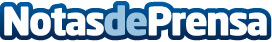 Día Mundial contra el Abandono de Animales: el coronavirus complica la situación en EspañaPor segundo año consecutivo, el 27 de junio sirvió de recuerdo para todo aquel que tiene perro o gato, la gran cantidad de abandono animal que existe. La fecha no está cogida al azar: es al filo de las vacaciones de veranoDatos de contacto:Bemypartner633138713Nota de prensa publicada en: https://www.notasdeprensa.es/dia-mundial-contra-el-abandono-de-animales-el Categorias: Nacional Sociedad Mascotas Solidaridad y cooperación http://www.notasdeprensa.es